                                         CURRICULUM VITAE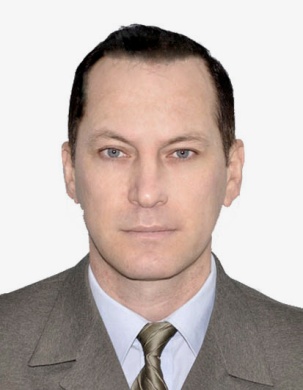 Nom :				SAVA Prénom :			SERGIU ADRIANAdresse : 			7,rue Hatman Sendrea, Iassy,Roumanie;Tél. :			              0040751405256;Date de naissance :                 25 -09-1976;Lieu de naissance :		Harlau-Roumanie ;Nationalité :			roumain ;Etat civil  :                                  marie;Etudes1984-1988           Lycée  ``  Stefan cel Mare``  -Harlau (Roumanie) ;Expériences professionnelle-15/08/2015- présent ;  chauffeur poids lourds.  Yapitrans,Brasov,Roumanie;- 15/08/2000 – 15/12/2014chauffeur de taxi; S.C Parma Tax srl Iassy;Roumanie ;  -01/07/1995 to 30/07/2000;  mécanicien de voiture;  Dacia Service S.A. Iassy;Roumanie ;LanguesLuxembourgeois          ConnaissanceFrançais		Très bon niveauAnglais			Très bon niveauAllemand		ConnaissanceRoumain                       Langue Maternelle   LoisirsBricolage, Cinéma musique, Théâtre, Lecture ;Compétencesinformatiques Microsoft Office:                              -Excel;                                                            -Word;                                                            -WinMentor;Les caractéristiques personnelles- capable de travailler seule ou en équipe;-pouvant prendre des responsabilités ;-agilité, rapidité ;
-résistance physique ;
 -amabilité, qualités relationnelles;-souriant, poli;      -sens de l`accueil;- bon contact avec les clients;-honnêtement ,travailleur ;